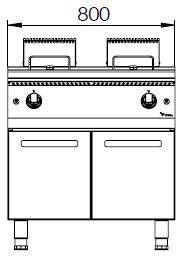 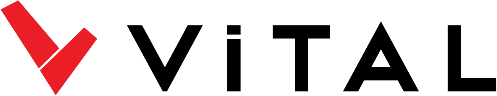 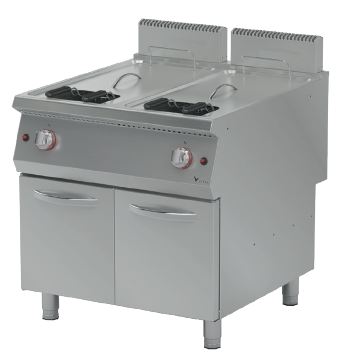 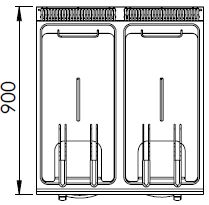 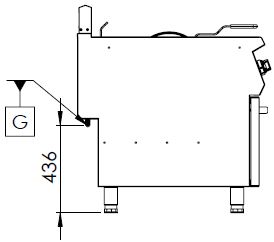 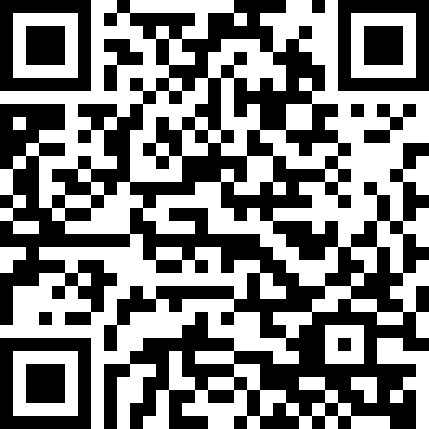 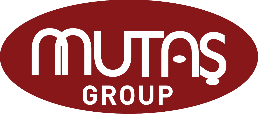 MODELDESCRIPTIONDIMENSIONSTOTAL POWERGAS CONSUMPTIONGAS CONSUMPTIONWEIGHTGFP9020GAS FRYER800X900X85042 kW 3.387 max. / 1.778 min.2.524 max. /1.235 min.102 kg netGFP9020GAS FRYER820X960X1100 Package dimension42 kWG20(m3/h)G30 (kg/h)112 kg Gross weight